Springfield School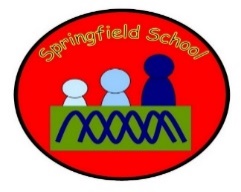 Take the objectives for the LO stickers from this section Progression of Learning Blackbirds Class Medium Term Planning for Science 1Blackbirds Class Medium Term Planning for Science 1Topic: North and South America and A Summer of Sport Vocabulary: Rock Clay Hard Erosion Soil FossilIgneous Metamorphic Sedimentary Lesson 1 ‘link it’ How Rocks become soil   Exposition – How rocks become soil Groups- To explore how rocks become soil. Crumble biscuits into rubble to demonstrate Plenary – Share work.Lesson 2 ‘learn it’Erosion – visit   Visit Dovedale to look at the effects on erosion. Lesson 3 ‘learn it’Erosion – visit   Record your observations from Dovedale to identify at the effects on erosion. Lesson 4 ‘learn it’ Layers of Soil   Exposition – Explore the different layers of soil Groups – To create layers of soil in a bottle to demonstrate the different layers Plenary – Share work.Lesson 5 ‘learn it’ Lesson 5 ‘learn it’ Different types of soil   Exposition – Explore different kinds of soil  Groups – To explore and identify the different kinds of soil – name and label Plenary – Share work.Lesson 6 ‘learn it’  Lesson 6 ‘learn it’ Different types of soil   Exposition – Explore different kinds of soil  Groups – Complete experiment to see how quickly water passes through each kind of soil Plenary – Share work. .Substantive Knowledge  (Content)Disciplinary Knowledge  (Skills) Observing and Measuring Changes Children can: a make systematic and careful observations; b observe changes over time; c use a range of equipment, including thermometers and data loggers; d ask their own questions about what they observe; e where appropriate, take accurate measurements using standard units using a range of equipment. Identifying, Classifying, Recording and Presenting Data Know some similarities and differences between the natural world around them and contrasting environments, drawing on their experiences and what has been read in class.‘Link It’ ‘Learn It’‘Check It’ ‘Show It’‘Know It’Previous learning of pupils Knowledge of rocks Observations of rocks in the immediate environment Activities provided during lesson Resources PPTs Pictures SeedsPlants   Activities to explore – - pictures of rocks - rocks Independent activities linked to lesson Resources PPTs Books Pictures Activities- -Rocks - Pictures of rocks Opportunities to demonstrate knowledge How will the pupils share knowledge during or end of lessonExplore and discuss photographs of lessonsShare and compare work   Retrieve or generalization of learning after lesson Understand how rocks are formed Understand the different layers of rocks  Demonstrate some knowledge of rock formation and erosion  